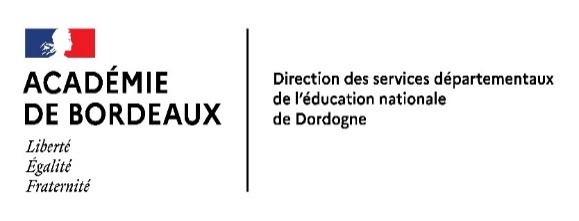 ANNEXE CFICHE DE SIGNALEMENT AU PROCUREUR DE LA RÉPUBLIQUEÀ adresser à la DSDEN 24 par mail à l’adresse :         : 24.signalement@ac-bordeaux.frQui se chargera de la transmission auprès du tribunal judiciaire de Bergerac ou de Périgueux et d’envoyer une copie à la CRIP, selon la situation.Gardez un double en votre possession.ORIGINE DU SIGNALEMENTÉtablissement :NOM – Prénom du déclarant :Fonction :Adresse professionnelle et téléphone :Informations concernant la (les) victime(s) présumée(s)Ajouter autant de lignes que de victime(s) présumée(s)Si signalement « enfance en danger » : composition de la fratrieInformations concernant le(s) mis en cause (Ajouter autant de lignes que de mis en cause)Décision(s) scolaire(s) envisagée(s) le cas échéant et si connue(s) lors de la rédaction du signalement1er degré :Mesure(s) prise(s) : ---2nd degré :Sanction disciplinaire :				  Oui     NonRéunion du conseil de discipline :			  Oui     NonInterdiction d’accès par mesure conservatoire :	  Oui     NonExclusion à titre temporaire :				  Oui     NonExclusion à titre définitif :				  Oui     NonFait à LeSignature :MOTIFS MOTIVANT LE SIGNALEMENT Infraction pénale : Violences physiques Violences à caractère sexuel Harcèlement Dégradation Vol (ou tentative) Port d’arme Intrusion Cybercriminalité Infraction en lien avec les stupéfiants Autre - précisez : Enfance en dangerVictime présuméeVictime présuméeResponsables légaux (le cas échéant)Responsables légaux (le cas échéant)Responsables légaux (le cas échéant)NomQualité Père Mère Autre Père Mère AutrePrénomNomDate et lieu de naissancePrénomQualité Élève     Classe : Personnel ENAdresseSexe M     FTéléphoneAdresseSouhaite déposer plainte ? Oui Non Oui NonAdresseEst avisé(e) du signalement Oui NonOuiNonNomPrénomDate et lieu de naissanceClasse/établissement scolaire fréquentéAdresse Mis en causeMis en causeResponsables légaux (si le mis en cause est mineur)Responsables légaux (si le mis en cause est mineur)Responsables légaux (si le mis en cause est mineur)NomQualité Père Mère Autre Père Mère AutrePrénomNomDate et lieu de naissancePrénomQualité Elève - Classe :  Personnel EN AutreAdresseSexe M     FTéléphoneAdresseSouhaite déposer plainte ? Oui Non Oui NonAdresseEst avisé(e) du signalement Oui Non Oui NonÉNONCÉ DES FAITS OBSERVÉS OU RAPPORTÉS / DES PROPOS OBSERVÉS OU RAPPORTÉSDate, lieu, contexte du constat ou des révélations :Exposé des faits / retranscription fidèle des paroles de l'élève ou du témoin :ÉNONCÉ DES FAITS OBSERVÉS OU RAPPORTÉS / DES PROPOS OBSERVÉS OU RAPPORTÉSDate, lieu, contexte du constat ou des révélations :Exposé des faits / retranscription fidèle des paroles de l'élève ou du témoin :ÉNONCÉ DES FAITS OBSERVÉS OU RAPPORTÉS / DES PROPOS OBSERVÉS OU RAPPORTÉSDate, lieu, contexte du constat ou des révélations :Exposé des faits / retranscription fidèle des paroles de l'élève ou du témoin :ÉNONCÉ DES FAITS OBSERVÉS OU RAPPORTÉS / DES PROPOS OBSERVÉS OU RAPPORTÉSDate, lieu, contexte du constat ou des révélations :Exposé des faits / retranscription fidèle des paroles de l'élève ou du témoin :ÉNONCÉ DES FAITS OBSERVÉS OU RAPPORTÉS / DES PROPOS OBSERVÉS OU RAPPORTÉSDate, lieu, contexte du constat ou des révélations :Exposé des faits / retranscription fidèle des paroles de l'élève ou du témoin :ÉNONCÉ DES FAITS OBSERVÉS OU RAPPORTÉS / DES PROPOS OBSERVÉS OU RAPPORTÉSDate, lieu, contexte du constat ou des révélations :Exposé des faits / retranscription fidèle des paroles de l'élève ou du témoin :